Aanvrager Naam project Datum / periode / duurProjectsubsidieDoel van de projectsubsidie is het stimuleren van vernieuwing en experiment. De projectsubsidie dient ter ondersteuning van culturele activiteiten met een uitgesproken innovatief, uniek en creatief karakter, een duidelijke en eerder uitzonderlijke culturele meerwaarde of een bovenlokale uitstraling. De culturele activiteiten hebben een kwalitatieve meerwaarde voor het Breese culturele leven en de Breese bevolking. Het kan daarbij gaan om een activiteit van grotere omvang, met een ruimere uitstraling of om een engagerende culturele activiteit. Om in aanmerking te komen voor subsidiëring moet het project voldoen aan de volgende voorwaarden:het project of het resultaat ervan vindt plaats in Bree;het project heeft een sociaal-cultureel karakter;het resultaat van het project moet openstaan voor de hele gemeenschap, het is geen gesloten activiteit voor de leden van een vereniging.Projectsubsidie is niet bedoeld voor jubilea en gelijkaardige vieringen. Een activiteit tijdens een jubileumjaar komt in aanmerking voor projectsubsidie, indien zij voldoet aan de voorwaarden. Voor een jubileumviering kunnen toelages aangevraagd worden in het kader van reglement voor jubilea.Wie vult dit formulier in?Het formulier moet ingevuld worden door de contactpersoon van verenigingen die een projectsubsidie aanvragen voor sociaal-culturele projecten in Bree. De subsidiëring gebeurt in het kader van het reglement voor de erkenning en subsidiëring van socio-culturele verenigingen en projecten stad Bree.ProcedureDe organisator die een projectsubsidie wil aanvragen, vult dit formulier in.Belangrijke elementen zijn:een duidelijke omschrijving van de doelstellingen van het project;een duidelijk opgesteld plan met inhoudelijke programmering; een omschrijving van het innovatief en cultuur bevorderend karakter van het project;een financieel plan met onderbouwde kosten/batenanalyse.IndiendatumHet dossier wordt ingediend bij de cultuurdienst. Alle aanvragen voor projecten moeten ten laatste drie maanden vooraf in het bezit zijn van de cultuurdienst.Bijvoorbeeld: u organiseert een concert op 17 februari dan moet de aanvraag ten laatste op 17 november ingediend worden.In juli en augustus worden er geen beslissingen genomen over projectsubsidies. Daarom moeten projecten die plaatsvinden in de maand september ten laatste op 1 juni ingediend worden zodat ze zeker nog in juni kunnen behandeld worden. “Met steun van de stad Bree”Op drukwerk (affiches, uitnodigingen en dergelijke) dient de aanvrager te vermelden dat de activiteit georganiseerd wordt met de steun van de stad Bree. Dit gebeurt door de vermelding van de woorden 'met steun van de stad Bree' en het plaatsen van het logo van de stad. Zo niet, vervalt de subsidie.Beknopte omschrijving van het project Gegevens van de aanvragerVul hieronder de gegevens van de contactpersoon in.WebsitePartnersIndien het project een samenwerking is tussen verschillende verenigingen of personen, vul hieronder dan de gegevens van de partners in.Partner 1Partner 2Doelstellingen / opzet van het projectGeef een korte omschrijving van de doelstellingen van het project op basis van de beoordelingscriteria zoals opgenomen in het subsidiereglement.De beoordeling gebeurt aan de hand van de volgende criteria. de maatschappelijke uitstraling van het project: een ruim, breed en divers publieksbereik;de bovenlokale uitstraling;samenwerking met andere culturele actoren van binnen of buiten de gemeente;het innovatieve karakter van het project. Het project is vernieuwend en is geen herhaling van feiten. Centraal staat de ontwikkeling van een nieuwe activiteit of het nieuw leven inblazen van een reeds bestaand maar waardevol project. Het opwaarderen of in stand houden van lokale volksculturele tradities;het gemeenschapsvormend karakter van het project.Daarnaast kan ook rekening gehouden met de prioriteiten zoals gesteld in het jaarlijkse actieplan cultuur.DoelgroepBeschrijving van de inhoud / programmaLocatie(s)BudgetUitbetalingProjectsubsidies tot 250 euro worden na de officiële goedkeuring van het project uitbetaald. Projectsubsidies van meer dan 250 euro worden uitbetaald na realisatie van het project en de goedkeuring van het evaluatieverslag. Eventueel kan de aanvrager vragen een voorschot uit te betalen. Het voorschot bedraagt maximaal 50% van het toegekende subsidiebedrag. De aanvrager wordt via brief op de hoogte gebracht van de beslissing.SanctiesIndien aan één van de genoemde voorwaarden niet voldaan werd, wanneer de subsidie niet aangewend wordt voor het doel waarvoor zij werd toegekend, wanneer de aanvrager de verplichte verantwoording niet verstrekt of wanneer een of andere vorm van fraude vastgesteld wordt, wordt het volledige subsidiebedrag teruggevorderd.OndertekeningSubsidieaanvraag gedaan te ............................... op ..../..../20....Voor- en achternaam van de aanvragerHandtekeningAanvraag tot subsidiëring van een cultureel project 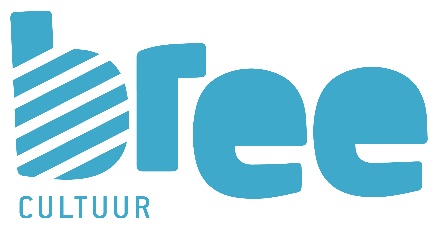 Cultuurdienst stad BreeKloosterstraat 13, 3960 BreeT 089 84 85 65E cultuur@bree.beIn te vullen door de cultuurdienst stad BreeOntvangstdatumOfficiële naamEventuele roepnaamRechtspersoonlijkheid (schrappen wat niet past)Vzw Feitelijke verenigingRekeningnummerFinanciële instellingAanspreektitelVoornaam en naamStraat en nummerPostcodeGemeente TelefoonnummerGSMFaxnummerE-mailadresFunctie binnen de verenigingOrganisatieNaamVoornaamAdresPostcode GemeenteTelefoonOrganisatieNaamVoornaamAdresPostcode en gemeente TelefoonFaxE-mailWebsiteInkomsten(bv. sponsors, ticketverkoop, subsidies, …)     Uitgaven(bv. uitkoopsommen, aankoop of huur materiaal/infrastructuur, bijdragen sabam/billijke vergoeding, kosten voor promotie en    communicatie, catering, …)Totaal inkomstenTotaal uitgaven